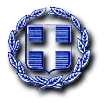 ΕΛΛΗΝΙΚΗ ΔΗΜΟΚΡΑΤΙΑ	Ραφήνα, 3-7-2020ΝΟΜΟΣ ΑΤΤΙΚΗΣ	Αρ. Πρωτ.: 9738ΔΗΜΟΣ ΡΑΦΗΝΑΣ-ΠΙΚΕΡΜΙΟΥ		ΠΡΟΣ: ΜΕΛΗ ΟΙΚΟΝΟΜΙΚΗΣΤαχ. Δ/νση: Αραφηνίδων Αλών 12	  	ΕΠΙΤΡΟΠΗΣΤαχ. Κωδ.: 19009 Ραφήνα                                    Fax:  22940-23481                                                                           ΠΡΟΣΚΛΗΣΗ ΣΕ ΣΥΝΕΔΡΙΑΣΗΑΡ. 29Η Πρόεδρος της Οικονομικής Επιτροπής του Δήμου Ραφήνας - Πικερμίου, σας καλεί σε διά περιφοράς συνεδρίαση της Οικονομικής Επιτροπής την Τρίτη 7 Ιουλίου 2020 και από ώρα 10 π.μ. έως 11 π.μ. με ενημέρωση των μελών διά τηλεφώνου, προκειμένου να συζητηθούν και να ληφθούν αποφάσεις για τα παρακάτω θέματα: Λήψη απόφασης περί καθορισμού αριθμού μαθητευόμενων και σπουδαστών Επαγγελματικής Εκπαίδευσης και Κατάρτισης (ΕΠΑ.Λ. και Ι.Ε.Κ.) για απασχόληση στο Δήμο Ραφήνας Πικερμίου κατά το σχολικό έτος 2020-2021».Λήψη απόφασης Ορισμού του Μηχανισμού Πιστοποίησης Εκτέλεσης της Πράξης με τίτλο «Ίδρυση και Λειτουργία Κέντρου Κοινότητας Δήμου Ραφήνας-Πικερμίου» με κωδικό ΟΠΣ 5038218».Λήψη απόφασης περί επαναπροσδιορισμού λογαριασμού ύδρευσης Αρ. Υδρ. Β 0421457.Λήψη απόφασης περί ανάθεσης σε δικηγόρο παροχής γνωμοδότησης σχετικά με την άσκηση ή μη έφεσης ενώπιον του ΣτΕ, στην υπόθεση της κύρωσης πράξης αναλογισμού στην Καλλιτεχνούπολη.               Η ΠΡΟΕΔΡΟΣΤΣΕΒΑ -ΜΗΛΑ ΔΗΜΗΤΡΑ